ОвощеводствоЗакономерности влияния продуктивности овощей на вынос элементов питания при капельном поливе в сухостепном Поволжье / Н. А. Пронько, В. В. Корсак, К. С. Голик [и др.] // Научный журнал Российского НИИ проблем мелиорации. – 2019. – № 3. – С. 159–172.Миронова, Т. Ю. Экономические аспекты применения системы внутрипочвенного внесения навозосодержащих стоков доильных залов в теплице / Т. Ю. Миронова, В. В. Гордеев // Технологии и технические средства механизированного производства продукции растениеводства и животноводства. – 2019. – Т. 3, № 100. – С. 161–170.КапустаВлияние макро- и микроэлементов на урожайность и качество капусты белокочанной в условиях лесостепи Западной Сибири / Н. В. Гоман, Н. А. Воронкова, В. А. Волкова, Н. А. Цыганова // Вестник КрасГАУ. – 2019. – № 5. – С. 9–15.Корнеплоды (овощные)Влияние гербицидов на сорный компонент агрофитоценоза моркови в условиях Нижней Волги / Ш. Б. Байрамбеков, О. Г. Корнева, Н. К. Дубровин, Г. Н. Киселева // Орошаемое земледелие. – 2019. – № 1. – С. 46–49.Игнатенко, О. Б. Влияние жидкого органического удобрения на урожайность и качество сортов моркови столовой в условиях КФХ «Пахтеев Н. Е.» / О. Б. Игнатенко, Л. В. Кудряшова // Актуальные вопросы совершенствования технологии производства и переработки продукции сельского хозяйства. – 2019. – № 21. – С. 28–30. Листовые овощные. Зеленые культурыБобкова, О. Н. Оценка хозяйственно полезных признаков для создания модели сортов салата посевного (Lactuca sativa l.) / О. Н. Бобкова // Вестник Белорусской государственной сельскохозяйственной академии. – 2019. – № 3. – С. 138–142.Есаулко, А. Н. Влияние минеральных удобрений на содержание элементов питания в черноземе выщелоченном и урожайность кориандра / А. Н. Есаулко, А. О. Касаткина // Вестник АПК Ставрополья. – 2019. – № 2. – С. 52–56.Некоторые малоиспользуемые пряно-ароматические растения в Башкирском Предуралье / И. Е. Анищенко, О. Ю. Жигунов, Л. М. Ишбирдина // Вестник Башкирского государственного аграрного университета. – 2019. – № 3. – С. 6–9.Луковые овощныеПродуктивность и качество новых гибридов лука репчатого при выращивании в однолетней культуре при капельном орошении в Московской области / В. А. Борисов, А. Ф. Разин, А. М. Меньших, А. Р. Бебрис // Орошаемое земледелие. – 2019. – № 2. – С. 50–53.Производственная эффективность выращивания лука репчатого на Нижней Волге / Н. И. Матвеева, В. П. Зволинский, Н. Ю. Петров [и др.] // Известия Оренбургского государственного аграрного университета. – 2019. – № 4. – С. 95–98. Юркевич, М. Г. Использование стимуляторов растений на основе бурых морских водорослейи шунгита при выгонке лука на перо / М. Г. Юркевич, В. А. Сидорова, И. А. Дубровина // Аграрный вестник Приморья. – 2019. – № 1. – С. 5–10.Пасленовые овощныеГаджиева, Р. Т. Влияние удобрений на баланс питательных веществ томата / Р. Т. Гаджиева // Бюллетень науки и практики. – 2019. – Т. 5, № 9. – С. 217–226.Изучение хозяйственно ценных признаков гетерозисных гибридов томата и комбинационной способности исходных форм в открытом грунте / А. М. Добродькин, Т. В. Никонович, М. М. Добродькин [и др.] // Вестник Белорусской государственной сельскохозяйственной академии. – 2019. – № 3. – С. 133–137.Изучение экологической стабильности и адаптивной способности гетерозисных гибридов томата с повышенной лежкостью плодов в открытом грунте / А. М. Добродькин, Т. В. Никонович, М. М. Добродькин [и др.] // Вестник Белорусской государственной сельскохозяйственной академии. – 2019. – № 3. – С. 128–132.Ионова, Л. П. Влияние минерального питания на водный обмен, фотосинтез и урожайность томата в засушливой зоне астраханской области / Л. П. Ионова, Н. Д. Смашевский // Вестник Алтайского государственного аграрного университета. – 2019. – № 4. – С. 5–11. Лагутина, А. В. Водный и пищевой режим светло-каштановых почв при поливе томатов дождеванием в защищенном грунте / А. В. Лагутина // Энигма. – 2019. – Т. 1, № 10-1. – С. 15–19.Особенности проявления гетерозиса и характер наследования признаков у гибридов перца сладкого в грунтовых теплицах / Н. А. Невестенко, Н. Ю. Лещина, И. Г. Пугачева [и др.] // Вестник Белорусской государственной сельскохозяйственной академии. – 2019. – № 2. – С. 129–133.Новые перспективные образцы перца сладкого для выращивания в условиях Нижнего Поволжья / С. Т. Сисенгалиева, Ф. К. Бажмаева, А. Ю. Авдеев, О. П. Кигашпаева // Орошаемое земледелие. – 2019. – № 2. – С. 26–29.Погорелова, В. А. Урожайность плодов и семян томата при капельном орошении в южной степи Украины / В. А. Погорелова // Земледелие и селекция в Беларуси. – 2019. – № 55. – С. 212–219. Эффективность комплексного применения удобрений и капельного орошения при выращивании томата в условиях Московской области / Д. И. Енгалычев, Н. А. Енгалычева, А. М. Меньших, С. С. Пастухова // Орошаемое земледелие. – 2019. – № 2. – С. 15–16.Бахчевые (тыквенные) культурыГаличкина, Е. А. Биохимические показатели сортов арбуза различных групп спелости и их динамика в результате селекционных отборов / Е. А. Галичкина, Е. А. Варивода, Н. В. Кобкова // Орошаемое земледелие. – 2019. – № 2. – С. 44–45.Колебошина, Т. Г. Биоэнергетическая эффективность возделывания арбуза столового в зависимости от используемых агроприемов / Т. Г. Колебошина, Е. А. Варивода, О. Г. Вербитская // Овощи России. – 2019. – № 4. – С. 68–71. Составитель: Л. М. Бабанина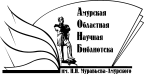 «Амурская областная научная библиотека имени Н.Н. Муравьева-АмурскогоОтдел библиографии и электронных ресурсов